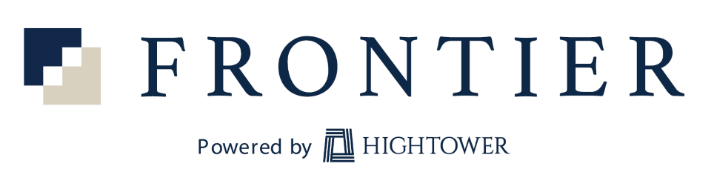 Title: 		Associate Wealth AdvisorLocation:	Austin AreaScope:		Full-time, exemptStructure:	Reports to Senior Wealth AdvisorSalary: 		60k + 12k bonus (3k quarterly)____________________________________________________________________________________The FirmFounded in 1994, Frontier is an industry-leading wealth management firm dedicated to building relationships and enriching lives through comprehensive wealth management.  Our life-centered approach provides our clients with a roadmap to living their best life possible.  The Frontier family is a team of highly credentialed professionals who provide our clients customized investment and planning solutions with fiduciary care.The RoleWe are seeking an Associate Wealth Advisor who is a relationship builder at heart, with strong communication skills and a problem-solving mindset that thrives in a fast-paced and evolving organization. Our ideal candidate is self-motivated, a proactive learner, consistently performs at a high level under variable workloads, and has a passion for making a positive impact on client’s lives. Responsibilities On-boarding new clientsAssisting in preparation for and follow-up from client reviewsResponding to client service requestsPreparing investment proposalsSupporting multiple roles across the firm – advisory, financial planning, operations, relationship management – through a variety of tasksAdherence to and knowledge of regulatory requirementsStrong follow-through and follow-up skills to monitor progressThe PersonThe candidate should have strong professional communication and interpersonal skills. They possess the ability to motivate themself to manage a variety of tasks and solve problems with little oversight. The ideal candidate will have experience and attributes in the following areas:Strong organizational skills and follow-throughIntroductory understanding of financial planning concepts, advisory operations, and client paperworkEducation or work experience in the wealth management fieldRequired Skills/Experience1-3 years in investment management business, preferredCFP® certification or on track to obtain certification, preferredIntroductory knowledge of various financial planning and investment conceptsDemonstrated analytical and problem-solving skillsMultitasker able to handle multiple undertakings at once, ranging from analytical to relational tasksEnergetic and team-oriented individual to support a growing advisory practiceExperience with eMoney, Salesforce, and Tamarac a plusSecurities representative licenses (Series 65 or 66) or ability to obtain them within 60 daysSend resumes to: Matt Powers mpowers@frontierinvest.com